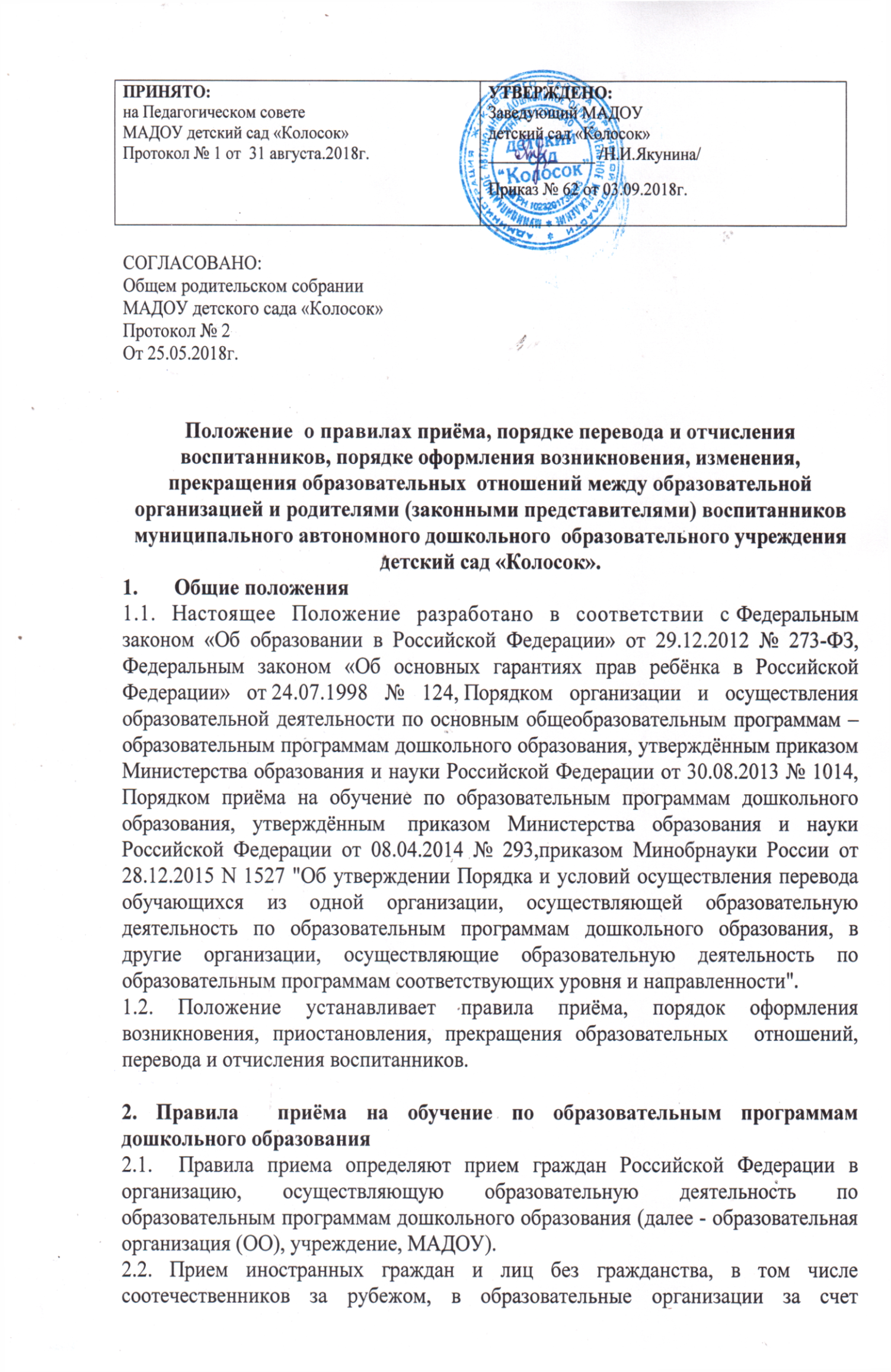 бюджетных ассигнований федерального бюджета, бюджетов субъектов Российской Федерации и местных бюджетов осуществляется в соответствии с международными договорами Российской Федерации, Федеральным законом от 29 декабря 2012 г. N 273-ФЗ "Об образовании в Российской Федерации".2.3.Учреждение, при приеме обязано ознакомить родителей (законных представителей) со своим уставом, с лицензией на осуществление образовательной деятельности,  с образовательными программами и другими документами, регламентирующими организацию и осуществление образовательной деятельности, права и обязанности обучающихся. 2.4. В приёме в МАДОУ может быть отказано только по причине отсутствия     в нем свободных мест. В таком случае родители (законные представители) ребенка для решения вопроса о его устройстве в другую общеобразовательную организацию обращаются непосредственно в орган местного самоуправления, осуществляющий управление в сфере образования2.5. Приём в МАДОУ осуществляется в  течение  всего  календарного года при  наличии  свободных   мест.2.7. Документы о приеме подаются в образовательную организацию, в которую получено направление в рамках реализации муниципальной услуги, предоставляемой органами местного самоуправления, по приему заявлений, постановке на учет и зачислению детей в образовательные организации, реализующие основную образовательную программу дошкольного образования (детские сады)2.8.Прием в образовательную организацию осуществляется по личному заявлению родителя (законного представителя) ребенка при предъявлении оригинала документа, удостоверяющего личность родителя (законного представителя), либо оригинала документа, удостоверяющего личность иностранного гражданина и лица без гражданства в Российской Федерации в соответствии со статьей 10 Федерального закона от 25 июля 2002 г. N 115-ФЗ "О правовом положении иностранных граждан в Российской Федерации".2.9. Образовательная организация может осуществлять прием указанного заявления в форме электронного документа с использованием информационно-телекоммуникационных сетей общего пользования.В заявлении родителями (законными представителями) ребенка указываются следующие сведения:а) фамилия, имя, отчество (последнее - при наличии) ребенка;б) дата и место рождения ребенка;в) фамилия, имя, отчество (последнее - при наличии) родителей (законных представителей) ребенка;г) адрес места жительства ребенка, его родителей (законных представителей);д) контактные телефоны родителей (законных представителей) ребенка.Примерная форма заявления размещается образовательной организацией на информационном стенде и на официальном сайте образовательной организации в сети Интернет.2.10. Прием детей, впервые поступающих в образовательную организацию, осуществляется на основании медицинского заключения2.11. Для приёма в образовательную организацию:а) родители (законные представители) детей, проживающих на закреплённой территории, для зачисления в МАДОУ дополнительно предъявляют оригинал свидетельства  о рождении ребёнка или документ, подтверждающий родство заявителя (или законность представления прав ребёнка), свидетельство о регистрации ребёнка по месту жительства или по месту пребывания на закреплённой территории или документ, содержащий сведения о регистрации ребёнка по месту жительства или по месту пребывания;б) родители (законные представители) детей, не проживающие на закреплённой территории,  дополнительно предъявляют свидетельство о рождении ребёнка.Родители (законные представители) детей, являющихся иностранными гражданами или лицами без гражданства, дополнительно предъявляют документ, подтверждающий родство заявителя (или законность представления прав ребенка), и документ, подтверждающий право заявителя на пребывание в Российской Федерации.Иностранные граждане и лица без гражданства все документы представляют на русском языке или вместе с заверенным в установленном порядке переводом на русский язык.Копии предъявляемых   при приёме документов хранятся в МАДОУ  на время обучения ребёнка.2.12. Дети с ограниченными возможностями здоровья принимаются на обучение по адаптированной образовательной программе дошкольного образования только с согласия родителей (законных представителей) и на основании рекомендаций психолого - медико-педагогической комиссии.2.13.Требование представления иных документов для приёма детей в МАДОУ в части, не урегулированной законодательством об образовании, не допускается.2.14.  Факт ознакомления родителей (законных представителей) ребёнка, в том числе через информационные системы общего пользования, с лицензией на осуществление образовательной деятельности, уставом  МАДОУ фиксируется в заявлении о приёме и заверяется личной подписью родителей (законных представителей) ребёнка.2.15. Подписью родителей (законных представителей) ребёнка фиксируется также согласие на обработку их персональных данных и персональных данных ребёнка в порядке, установленном законодательством Российской Федерации.2.16. Родители (законные представители) ребёнка могут направить заявление о приёме в МАДОУ почтовым сообщением с уведомлением о вручении посредством официального сайта учредителя образовательной организации в информационно-телекоммуникационной сети "Интернет", федеральной государственной информационной системы "Единый портал государственных и муниципальных услуг (функций)" в порядке предоставления государственной и муниципальной услуги в  соответствии с пунктом 2.7 настоящего  Положения.Оригинал паспорта или иного документа, удостоверяющего личность родителей (законных представителей), и другие документы в соответствии с пунктом 2.9 настоящего Положения предъявляются руководителю образовательной организации или уполномоченному им должностному лицу в сроки, определяемые учредителем образовательной организации, до начала посещения ребёнком образовательной организации.2.17.Заявление о приёме в МАДОУ  и прилагаемые к нему документы, представленные родителями (законными представителями) детей, регистрируются руководителем дошкольного учреждения или уполномоченным им должностным лицом, ответственным за приём документов, в журнале приёма заявлений о приёме  в  МАДОУ. После регистрации заявления родителям (законным представителям) детей выдается расписка в получении документов, содержащая информацию о регистрационном номере заявления о приёме ребёнка в МАДОУ , перечне представленных документов. Расписка заверяется подписью должностного лица МАДОУ, ответственного за приём документов, и печатью образовательной организации.2.18. После приема документов, указанных в пункте 2.9 настоящего Положения, образовательная организация заключает договор об образовании по образовательным программам дошкольного образования (далее - договор) с родителями (законными представителями) ребенка.2.19. Заведующий ОО  издает приказ  о зачислении несовершеннолетнего гражданина  на  обучение по программе дошкольного образования в МАДОУ в течение трёх рабочих дней после заключения договора. Приказ в трёхдневный срок после издания размещается на информационном стенде и на официальном сайте МАДОУ в сети Интернет.После издания распорядительного акта ребёнок снимается с учёта детей,   нуждающихся   в   предоставлении   места   в   дошкольном  учреждении.2.20. Дети, родители (законные представители) которых не представили необходимые для приёма документы в соответствии с пунктом 2.9  настоящего Положения, остаются на учёте детей, нуждающихся в предоставлении места в МАДОУ, в порядке предоставления муниципальной услуги, в соответствии с пунктом 2.7 настоящего Положения.  Место в образовательной организации ребёнку   предоставляется   при   освобождении   мест   в   соответствующей возрастной группе.2.21. На  каждого  ребёнка,   зачисленного в МАДОУ,  заводится   личное  дело, в   котором хранятся  все  сданные  документы.3.Возникновение образовательных отношений3.1.Основанием возникновения образовательных отношений является приказ о приёме  на обучение несовершеннолетнего гражданина в МАДОУ. 3.2. При приёме на обучение в МАДОУ по образовательным программам дошкольного образования изданию приказа о приёме  несовершеннолетнего гражданина предшествует заключение договора об образовании.3.3.Права и обязанности обучающегося (воспитанника), предусмотренные законодательством об образовании и локальными нормативными актами МАДОУ, возникают у лица, принятого на обучение, с даты, указанной в приказе о приёме  несовершеннолетнего гражданина на обучение.4. Порядок и основания перевода воспитанников4.1. Перевод обучающегося (воспитанника) может производиться внутри МАДОУ и из МАДОУ  в другую организацию, осуществляющую образовательную деятельность.